Publicado en  el 23/01/2014 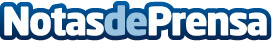 A Xunta e o Goberno central poñen en marcha unha plataforma para impulsar o emprendemento femininoO proxecto, que conta cun orzamento de 400.000 euros, ten por obxecto potenciar e fortalecer a iniciativa empresarial das mulleres e das pemes en GaliciaO vicepresidente da Xunta, Alfonso Rueda, e o subsecretario de Industria, Enerxía e Turismo do Ministerio, Enrique Hernández Bento Datos de contacto:Xunta de GaliciaNota de prensa publicada en: https://www.notasdeprensa.es/a-xunta-e-o-goberno-central-ponen-en-marcha_1 Categorias: Galicia http://www.notasdeprensa.es